
REGULAMIN IMPREZY
Święto Warmińskiego Piwowara w Dywitach – zagospodarowany teren nad Jeziorem Dywickim (działka nr 477/3 i 477/8)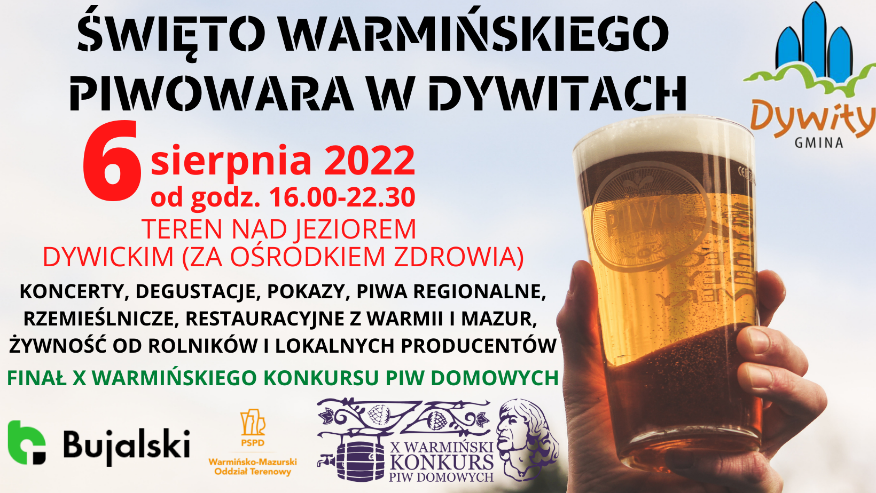 I. ORGANIZATOR IMPREZY – Urząd Gminy Dywity, ul. Olsztyńska 32, 11-001 Dywity II. SŁUŻBA PORZĄDKOWA I SŁUŻBA INFORMACYJNA ORGANIZATORA - pracownicy wynajętej firmy ochroniarskiej GROM. 
III. ZABEZPIECZENIE MEDYCZNE: wynajęta firma usług medycznych – 2 ratowników medycznych
IV. MIEJSCE IMPREZY: zagospodarowany teren nad Jeziorem Dywickim w Dywitach (działka nr 477/3 i 477/8)
V. TEREN IMPREZY: teren obiektu w obrębie ogrodzonym płotami i barierkami lekkimi dla 900 osób w godz. 16.00- 23:00. 
VI. TERMIN IMPREZY: 6 sierpnia 2022r. 
VII. CZAS TRWANIA IMPREZY: 
7 sierpnia 2021r. - od godziny 16.00 (udostępnienie terenu imprezy uczestnikom) do godziny 23.00 (opuszczenie terenu imprezy przez uczestników). Informacje szczegółowe 
1. Impreza jest dostępna dla wszystkich osób pod warunkiem przestrzegania zasad bezpieczeństwa porządku w czasie trwania imprezy. Wstęp na imprezę jest bezpłatny. Impreza odbywa się na terenie zamkniętym z ograniczoną ilością miejsc. 
2. Uczestnicy imprezy zobowiązani są do bezwzględnego zastosowania się do wskazań i poleceń służb porządkowych i informacyjnych organizatora imprezy oraz osób odpowiedzialnych za imprezę. 
3. Zasady organizacji widowni : 
• Udział uczestników w wydarzeniu jest dopuszczalny pod warunkiem pobrania identyfikatora przy wejściu na miejsce wydarzenia, 
4. Bezpieczeństwo uczestników imprezy zapewniają służby porządkowe informacyjne organizatora oraz osoby przeszkolone pod względem pożarowym i medycznym. 
5. Wszelkie urządzenia techniczne, służące do prawidłowego przebiegu imprezy, mogą obsługiwać jedynie osoby upoważnione przez organizatora imprezy oraz posiadające odpowiednie kwalifikacje do przeprowadzenia tego rodzaju czynności. 
6. Zobowiązuje się wszystkich uczestników imprezy do przestrzegania: 
- zapisów regulaminu, 
- zasad bezpieczeństwa pożarowego, 
- zasad poszanowania godności osobistej innych uczestników imprezy, mienia publicznego. 
7. Zabrania się wstępu na teren imprezy osobom znajdujących się pod widocznym wpływem alkoholu lub podobnie działających środków psychoaktywnych. 
8. Zabrania się wnoszenia i posiadania na terenie imprezy broni lub innych niebezpiecznych przedmiotów jak: materiałów wybuchowych i łatwopalnych, wyrobów pirotechnicznych, materiałów pożarowo niebezpiecznych. 
9. Zabrania się wnoszenia i posiadania na terenie imprezy wszelkich naczyń szklanych oraz innych przedmiotów i narzędzi, mogących zagrozić bezpieczeństwu uczestników imprezy. 
10. Zabrania się wnoszenia na teren imprezy napojów alkoholowych oraz wszelkich środków odurzających i substancji psychotropowych. 
11. Zabrania się kąpieli i wchodzenia do Jeziora Dywickiego bezpośrednio z terenu imprezy. 
12. Zabrania się na terenie imprezy przekraczania barierek ochronnych, wchodzenia na scenę oraz na obszary wydzielone przez organizatora imprezy w inny sposób, a służące tylko i wyłącznie dla osób dbających o prawidłowy przebieg imprezy. Miejsca wyłączone przez organizatora z ogólnej dostępności są oznakowane, a prawo wejścia do tych miejsc posiadają jedynie osoby określone przez organizatora i posiadające ustalone przez niego oznaczenie. Pozostali uczestnicy imprezy nie mogą przekraczać barierek ochronnych, wchodzić na scenę i do obszarów o ograniczonej dostępności. 
13. Zakazuje się rzucania wszelkimi przedmiotami, które mogą stwarzać jakiekolwiek zagrożenie dla współuczestników imprezy. 
14. Zabrania się używania otwartego ognia. 
15. Zabrania się wprowadzania zwierząt oraz rowerów na teren imprezy. 
16. Służby porządkowe i informacyjne organizatora mają prawo odmówić wstępu na imprezę lub usunąć z terenu imprezy osoby mające zakaz wstępu na imprezy masowe, a w szczególnie niebezpiecznych przypadkach przekazać je Policji, w przypadku stwierdzenia, iż osoby wchodzące na teren imprezy posiadają niebezpieczne przedmioty, materiały pirotechniczne lub inne materiały łatwopalne i niebezpieczne oraz napoje alkoholowe, których posiadanie jest zabronione zgodnie z Ustawą o Bezpieczeństwie Imprez Masowych. 
17. Za małoletnich uczestników imprezy odpowiedzialność ponoszą ich dorośli opiekunowie. 
18. W przypadku zauważenia pożaru lub innego zagrożenia osoby obecne na terenie imprezy powinny: 
- natychmiast powiadomić Służbę Porządkową lub Służbę Informacyjną, unikać paniki, 
- stosować się do poleceń służby porządkowej lub służby informacyjnej oraz do komunikatów nadawanych przez głośniki, 
- kierować się do wyjść ewakuacyjnych, 
- nie utrudniać dojazdu służbom ratowniczym. 
19. Ze względów bezpieczeństwa ilość osób przebywających na terenie obiektu jest ograniczona – o bezpiecznej ilości osób decyduje organizator imprezy. W przypadku przekroczenia bezpiecznej liczby osób - organizator ma prawo do ograniczenia liczby osób wchodzących na teren obiektu. 
20. Organizator imprezy jest uprawniony do utrwalania przebiegu imprezy, a w szczególności zachowania osób, za pomocą urządzeń rejestrujących obraz i dźwięk. 
21. Każdy uczestnik imprezy przyjmuje do wiadomości, że wstęp na teren imprezy jest równoznaczny z udzieleniem zgody na nieodpłatne fotografowanie, filmowanie lub dokonywanie innego rodzaju zapisu jego osoby w związku z imprezą oraz na transmitowanie, rozpowszechnianie lub pokazywanie wizerunku i głosu w jakimkolwiek programie przedstawiającym imprezę. Osobie, której wizerunek został utrwalony przysługuje prawo do jego usunięcia. Kontakt z inspektorem danych: informacja@ugdywity.pl  
22. Organizator zastrzega sobie: 
- prawo do zmian w przebiegu imprezy z uzasadnionych powodów (np. odwołanie przyjazdu przez artystę, siła wyższa, itp.), a także do odwołania imprezy bez wcześniejszego uprzedzenia i nie będzie zobowiązany do żadnej rekompensaty z tego tytułu, 
- prawo do zmiany programu pod względem artystycznym i czasowym bez uprzedniej konsultacji i nie będzie zobowiązany do żadnej rekompensaty z tego tytułu. 
23. Za nieprzestrzeganie powyższego regulaminu grozi odpowiedzialność karno-administracyjna. Harmonogram imprezy 
1. Organizator przewiduje harmonogram udostępniania terenu imprezy jej uczestnikom. Opuszczenie terenu imprezy przez jej uczestników odbywać się będzie wraz z zakończeniem imprezy. 
- w godzinach 16:00 - 23:00 przewiduje się udział maksymalnie 900 uczestników. 
2. Regulamin znajduje się przy wejściach do obiektu. Niniejszy regulamin jest dostępny: 
- w siedzibie organizatora: Urząd Gminy w Dywitach, ul. Olsztyńska 32, 11-001 Dywity, 
- w punkcie informacyjnym imprezy oraz przy wejściach na teren imprezy.